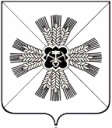 КЕМЕРОВСКАЯ ОБЛАСТЬ ПРОМЫШЛЕННОВСКИЙ МУНИЦИПАЛЬНЫЙ РАЙОН АДМИНИСТРАЦИЯ ПРОМЫШЛЕННОВСКОГО МУНИЦИПАЛЬНОГО РАЙОНАПОСТАНОВЛЕНИЕот 26.11.2013г. 2075-ПО создании межведомственной комиссии по принятию решений о предоставлении государственной социальной помощи в виде денежной выплаты на основании социального контрактаВо исполнении закона Кемеровской области от 08.12.2005г. 140-03 «О государственной социальной помощи малоимущим семьям и малоимущим одиноко проживающим гражданам», Постановления Коллегии администрации Кемеровской области от 24.03.2006 N 72 «Об утверждении порядка назначения и выплаты государственной социальной помощи».Утвердить:Состав межведомственной комиссии по принятию решений о предоставлений государственной социальной помощи в виде денежной выплаты на основании социального контракта. (Приложение 1).Порядок работы межведомственной комиссии по принятию решений предоставления «О создании межведомственной комиссии по принятию решений о предоставления государственной социальной помощи в виде денежной выплаты на основании «социального контракта» (Приложение 2).Обнародовать настоящие постановление на сайте администрации Промышленновского муниципального района.Контроль за исполнением настоящего постановления возложить на заместителя главы района по социальным вопросам Т.В. Мясоедову.Настоящее постановление вступает в силу со дня его подписания.Глава районаА.И. ШмидтПриложение 1 Утверждено постановлением администрации Промышленновского муниципального районаот 26.11.2013г. 2075-ПСОСТАВ МЕЖВЕДОМСТВЕННОЙ КОМИССИИ ПО ПРИНЯТИЮ РЕШЕНИЙ О ПРЕДОСТАВЛЕНИИ ЕОСУДАРСТВЕННОЙ СОЦИАЛЬНОЙ ПОМОЩИ В ВИДЕ ДЕНЕЖНОЙ ВЫПЛАТЫ НА ОСНОВАНИИ СОЦИАЛЬНОГО КОНТРАКТАЧлены комиссии:Приложение 2 Утвержденопостановлением администрацииПромышленновского муниципального районаот 26.11.2013г. 2075-ППОРЯДОК РАБОТЫ МЕЖВЕДОМСТВЕННОЙ КОМИССИИ ПО ПРИНЯТИЮ РЕШЕНИЙ О ПРЕДОСТАВЛЕНИИ ГОСУДАРСТВЕННОЙ СОЦИАЛЬНОЙ ПОМОЩИ В ВИДЕ ДЕНЕЖНОЙ ВЫПЛАТЫ НА ОСНОВАНИИ СОЦИАЛЬНОГО КОНТРАКТАНастоящей Порядок определяет порядок работы межведомственной комиссии по принятию решений о предоставлении государственной социальной помощи в виде денежной выплаты на основании социального контракта (далее межведомственная комиссия)В своей деятельности межведомственная комиссия руководствуется Конституцией Российской Федерации, законодательством Российской Федерации, Кемеровской области, распоряжениями и постановлениями Губернатора Кемеровской области, распоряжениями и постановлениями Коллегии администрации Кемеровской области, распоряжениями и постановлениями администрации Промышленновского муниципального района и настоящим Порядком.Работу межведомственной комиссии осуществляет Управление социальной защиты населения администрации Промышленновского муниципального района.Председательствующий на заседании межведомственной комиссии: обеспечивает проведение и определяет время ее заседаний;распределяет текущие обязанности между членами межведомственной комиссии; отвечает за выполнение возложенных на межведомственную комиссию задач.Заседания межведомственной комиссии проводятся при необходимости с периодичностью 15 календарных дней, в случае отсутствия обращений граждан, подлежащих рассмотрению межведомственной комиссией, - не реже одного раза в полугодие. Заседание правомочно при участии в нем более половины списочного состава межведомственной комиссии.При невозможности прибыть на заседание член межведомственной комиссии обязан сообщить об этом председателю межведомственной комиссии.Члены межведомственной комиссии несут ответственность в установленном порядке за правомерность своих действий в соответствии с действующим законодательством при принятии решений о предоставлении государственной социальной помощи в виде денежной выплаты на основании «социального контракта или решений об отказе в предоставлении государственной социальной помощи в виде денежной выплаты на основании социального контракта (далее - решения межведомственной комиссии).Решения межведомственной комиссии принимаются открытым голосованием большинством голосов от числа присутствующих на заседании членов к межведомственной комиссии. При равенстве голосов "за" и "против" предлагаемого решения вопроса правом решающего голоса обладает председательствующий на заседании межведомственной комиссии.Решения межведомственной комиссии подписываются председательствующим на заседании межведомственной комиссии и членами межведомственной комиссии.Секретарь межведомственной комиссии:ведет протоколы заседаний межведомственной комиссии (далее - протокол) и обеспечивает их хранение;направляет решения межведомственной комиссии в Управление социальной защиты населения администрации Промышленновского муниципального района в срок течения 10 рабочих дней со дня приема заявления, а в случае проведения дополнительной проверки в течение 30 календарных дней.Протокол подписывает председательствующий на заседании секретарем и межведомственной комиссии.Мясоедова Татьяна ВасильевнаПредседатель комиссии, Заместитель Главы района по социальным вопросам, председатель комиссииКасаткина Наталья АлександровнаЗаместитель председателя, и.о. Начальника Управления социальной защиты населения администрации Промышленновского муниципального районаМаксименоко Оксана ВалентиновнаСекретарь комиссии, начальник отдела срочной помощи МБУ «Центра социального обслуживания населения» по согласованию)Обманова Надежда СтепановнаНачальник Управления образования администрации Промышленновского муниципального районаХасанова Светлана СергеевнаНачальник юридического отдела администрации Промышленновского муниципального районаОленберг Елена МихайловнаМБУ «Центра социального обслуживания населения» (по (по согласованию)Арсентьева Татьяна Николаевнарайонный педиатр МБУЗ ЦРБ по Промьппленновскому району (по согласованию)Мороз Марина АнатольевнаРуководитель Управление Пенсионного фонда РФ по Промышленновскому району (по согласованию)Станковский Алексей ВладимировичОперуполномоченный ГЭБиПК отдела МВД России по Промьппленновскому району (по согласованию)Семенова Светлана ВикторовнаПредседатель районногосовета ветеранов (по согласованию)Мугинова Ольга Михайловнастарший помощник прокурора (по согласованию)Г лавы сельских и городских поселений (по согласованию)Г лавы сельских и городских поселений (по согласованию)